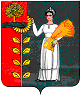 СОВЕТ ДЕПУТАТОВ СЕЛЬСКОГО ПОСЕЛЕНИЯХВОРОСТЯНСКИЙ СЕЛЬСОВЕТДобринского муниципального района Липецкой области74-я  cессия V созываР Е Ш Е Н И Е 22.06.2020                                 ж.д.ст.Хворостянка                            №240 -рсО назначении выборов депутатов Совета депутатов сельского поселения Хворостянский сельсовет Добринского муниципального района Липецкой области шестого созываВ связи с истечением срока полномочий Совета депутатов сельского поселения Хворостянский сельсовет Добринского муниципального района Липецкой области пятого созыва, руководствуясь частями 1, 2, 11 статьи 12, частью 1 статьи 55 Закона Липецкой области «О выборах депутатов представительных органов муниципальных образований в Липецкой области», статьей 18 Устава сельского поселения Хворостянский сельсовет, Совет депутатов сельского поселения Хворостянский сельсовет РЕШИЛ: 1. Назначить выборы депутатов Совета депутатов сельского поселения Хворостянский сельсовет Добринского муниципального района Липецкой области шестого созыва на воскресенье 13 сентября 2020 года. 2. Выделить на подготовку и проведение выборов депутатов Совета депутатов сельского поселения Хворостянский сельсовет Добринского муниципального района Липецкой области шестого созыва  денежные средства в сумме  150000 (сто пятьдесят тысяч) рублей. 	3. Опубликовать настоящее решение в районной газете «Добринские вести»  25 июня 2020 года.  	 4. Направить копию настоящего решения в управление Роскомнадзора по Липецкой области, Управление Министерства юстиции Российской Федерации по Липецкой области, избирательную комиссию Липецкой области, территориальную избирательную комиссию Добринского района не позднее чем через 5 дней со дня его принятия.Председатель Совета депутатовсельского поселенияХворостянский сельсовет                                                       С.И.Шарова